We’re Learning About BlendsLearning about blends helps us to spell words correctly and increases our vocabulary.Words that begin with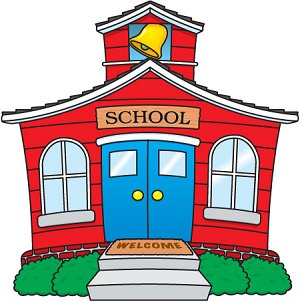 sc 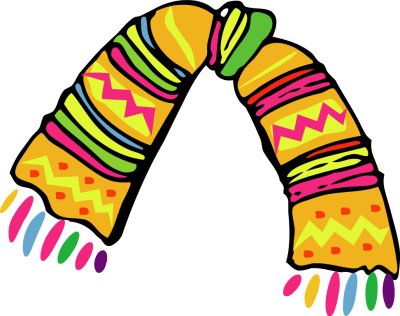 What words have a ‘sc’ blend?Word Search for ‘sc’ Blend WordsMake a Flip BookSarah’s old scarecrowhas a long scarlet scarf,She polished his buttonsthen gave him a bath.When she tickled his tummyit made scarecrow laugh.What words have a ‘sc’ blend?Would a dictionary help?scarescorescoutscanscarfschoolE R A C S S E R T L J L Y X HF G A V C Z B R R D P R N R DD L I H C U A Y O F Q H C F KS X O C I M F J V C B H V S YG O I K Q D Z P X E S P Z K CL F M G W B K F V S E Z Q F KB N U V G Y O T I O N K R P CF W D E F M T D B Z J A B D NP Y W D N T J G F U C D L Q AH S S G M U U R W S C A N K FH P N A U O Z F R W U X K G YS O H N C C I U F X P D T R JV V C B Z S F X E F X S J Y XK Q P X O Q J O I P Z N J C ZF C I C T I P T S W X C T Q DSCARESCORESCOUTSCANSCARFSCHOOLsc Words you can do(Verbs) Words that are something(Nouns)Words that describe something(Adjectives)Not sure